NAME: OKURU CHRISTIAN UBUGHENAANMATRIC NO: 17/ENG04/054DEPARTMENT: ELECTRICAL/ELECTRONICS ENGINEERINGQUESTION 1a Suggest possible formulas for a molecular ion(m/z) of 105.A. Fragment at m/z =105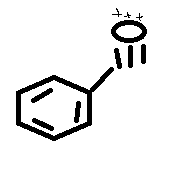      N=14amu.   105-14=91    91/12 = 7.5---------C7NH?    7*12 = 84    1*14 = 14    105 - (84+14) = 7   So therefore 7 hydrogen's gives C7NH7Therefore... (2n +2 -no of hydrogen)/2[2(7.5)+2-7]/12= 5.25Then add an oxygen atomC7NH7 -------C6NOH3[(2(6.5)+2-3)/2]=5.51B. Organic compounds are important because they serve as the basic form of all carbon bases for life on earth.Create energy production in biological life Causes atmospheric depletion and releases hydrocarbon energyOrganic compounds have versatile bonding patterns and are part of all organismsLong carbon chain can be producedWill bond with many other elementsCan form single, double and triple bondsA huge number of carbons is producedOrganic compounds form stable bonds to other carbon atoms- (catenation).C.QUESTION 2 )If the distance of the solvent front is 12.2 cm, 2.4cm, 5.6cm and 8.9cm are distances of the different bands respectively. Calculate the retardation factor of the available bands.AnswerLet the distance of the bands be A ,B and CHence:Distance moved by the band A=2.4cmDistance moved by the band B=5.6cmDistance moved by the band C=8.9cmDistance of the solvent front=12.2m  RF for A = Distance moved by the band A      =2.4cm  =0.1967=0.2           Distance moved by the solvent front   12.2cm  RF for B = Distance moved by the band B     = 5.6cm  = 5.6cm  =0.7295=0.7           Distance moved by the solvent front   12.2cm   12.2cm RF for C= Distance moved by the band C           =8.9   =0.73cm         Distance moved by the solvent front  12.2B.)Two organic compounds were labelled A and B. A gave a positive test result(dark grey precipitate) to tollens test and B decolourizes Bromine water. Suggest the family to which these organic compounds belong.  Answers The organic compound of A is an Aldehyde compound and the organic compound of B is an Alkene compound.C.) test 2,4-dinitrophenylhydrazine test can be used to qualitativel detect the carbony functionality  of Aldehydes and Ketones.D.) List 7 functional groups giving two examples of organic componds giving two examples each.HOMOCYCLIC COMPOUNDSHETERCYCLIC COMPOUNDSTheir rings are formed with at least two types of atoms.Their rings are formed with at least two types of atoms.Ring contains atom of the same element Ring contains atoms of different elements Contains atoms of the same element bonded to each other containing a ring Contains atoms of at least two different element bonded to each other forming a ring Examples include: benzene, cyclohexane,toluene, cyclohexanolExamples include: pyran, azocibe, thiocane etc. They have 100%carbon atoms in the ring.They have mainly carbon and in addition, heteroatoms such as nitrogen, oxygen and sulphur are found in their ring.ORGANIC COMPOUNDSFUNCTIONAL GROUPSEXAMPLESAlkyl halide -F  -Cl   -Br   CH3Cl  C2H5CLAlcohol-OHCH3OH  C2H5OHEtherR-O-RCH3OC2H5 C2H5OC2H5Alkanal-COHCH3CHO C2H5CHO KetoneR-CO-RCH3(C=O)CH3 C2H5(C=O)C2H5Carboxylic acid-COOHHCOOH  CH3COOHamines-NH2CH3NH2    C2H5NH2